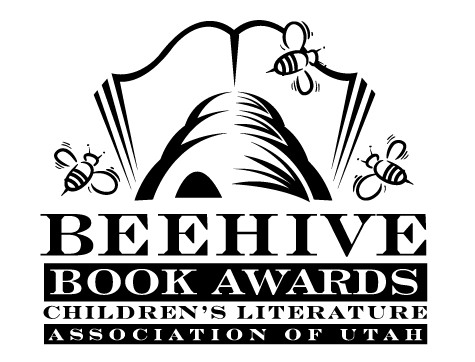 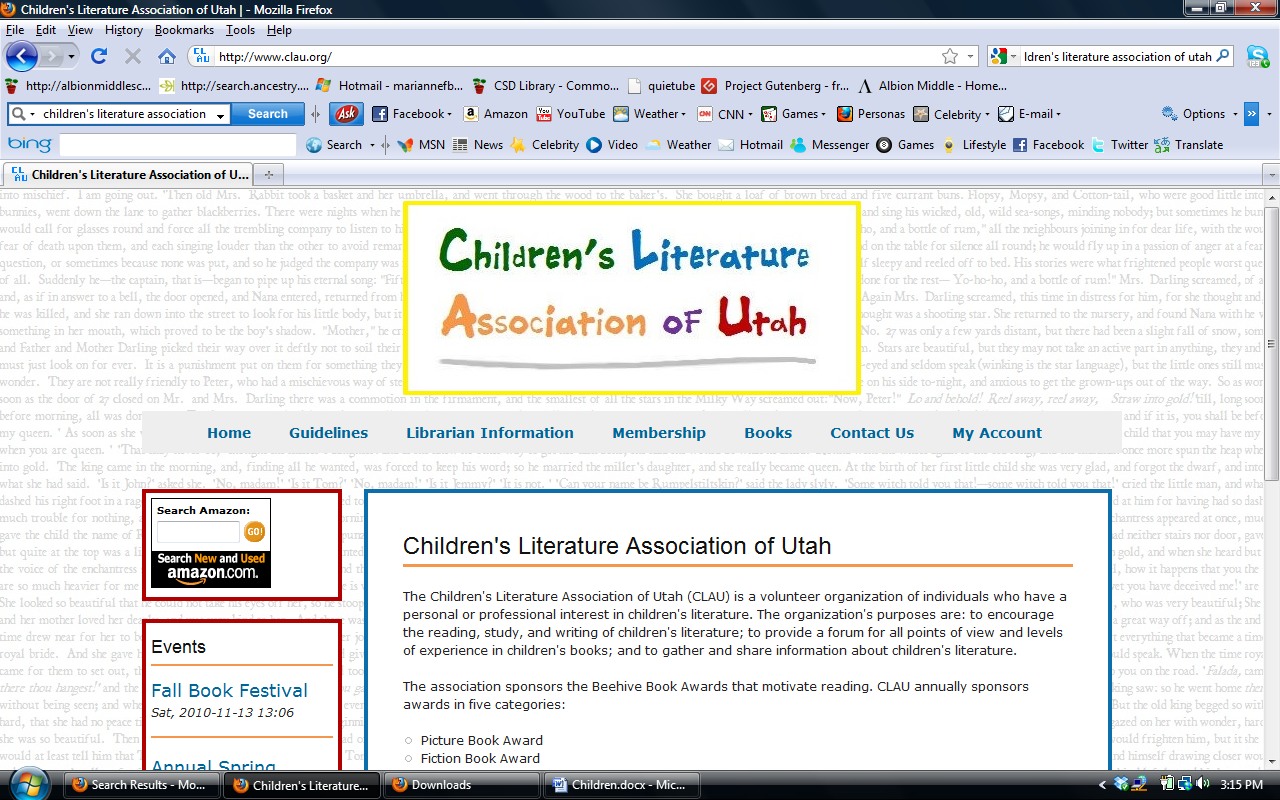 Children’s Fiction Books—Beehive Nominees 1984(Winner)  Lost in the Devil's Desert by Gloria Skurzynski  Anastasia Again by Lois Lowry  Apple is my Sign by Mary Riskind  Cat That Was Left Behind by Carol S. Adler  Coydog: A Novel  by Evelyn W. Mayerson  Crystal Child by Barbara Wersba  Hello, Wrong Number by Marilyn Sachs  Honestly, Myron by Dean Hughes  How It Feels When a Parent Dies by Jill Krementz  I am the Cat by Lee Hopkins  Journey to an 800 Number by E.L. Konigsburg  New Neighbors for Nora by Joanna Hurwitz  Night Journey by Kathryn Lasky  Night Swimmers by Betsy Byars  Pennies for the Piper by Susan McLean  Ramona Quimby,  Age 8 by Beverly Cleary  Seventy-Nine Squares by Malcolm Bosse  Summer Switch by Mary Rodgers  Thousand Camps by Mary Waldorf  Where Are You Angel von Hauptman Now That I Need You? by Barbara Williams